            РЕШЕНИЕ	         КАРАР              от «18»  ноября 2019 г.            с. Большое Елово	          № 168О назначении публичных слушаний по проекту решения“О бюджете Большееловского сельского поселения Елабужского муниципального района Республики Татарстан на 2020 год и на плановый период 2021 и 2022 годов”В соответствии с требованиями Федерального закона «Об общих принципах организации местного самоуправления в Российской Федерации», Уставом муниципального образования Большееловского сельского поселения, Бюджетного кодекса Российской Федерации, Совет  Большееловского сельского поселенияРЕШИЛ:1. Принять проект решения Совета Большееловского сельского поселения «О бюджете Большееловского сельского поселения Елабужского муниципального района Республики Татарстан на 2020 год и на плановый период 2021 и 2022 годов» в первом чтении.2. Вынести на публичные слушания проект решения Совета Большееловского сельского поселения «О бюджете Большееловского сельского поселения Елабужского муниципального района Республики Татарстан на 2020 год и на плановый период 2021 и 2022 годов».3. Обнародовать, разместив на специально оборудованных информационных стендах  и на официальном сайте Большееловского сельского поселения:- проект решения Совета Большееловского сельского поселения «О бюджете Большееловского сельского поселения Елабужского муниципального района Республики Татарстан на 2020 год и на плановый период 2021 и 2022 годов», согласно приложению № 1;- порядок учета предложений граждан по проекту решения Совета Большееловского сельского поселения «О бюджете Большееловского сельского поселения Елабужского муниципального района Республики Татарстан на 2020 год и на плановый период 2021 и 2022 годов» и участия граждан в его обсуждении, согласно приложению № 2.4. Провести публичные слушания по проекту решения «О бюджете Большееловского сельского поселения Елабужского муниципального района Республики Татарстан на 2020 год и на плановый период 2021 и 2022 годов» 28 ноября  2019 года в 15.00 часов в Большееловском МФЦ по адресу: с Большое Елово, ул. 40 лет Победы, д.2А.5.Исполнительному комитету Большееловского сельского поселения совместно с комиссией по подготовке и проведению публичных слушаний обеспечить проведение публичных слушаний, прием и учет предложений граждан по указанному проекту решения.  Глава		                                               А.И. МашановПриложение № 1к решению СоветаБольшееловского сельского поселенияот   18.11.2019г.  № 168                                                                               проектСОВЕТ БОЛЬШЕЕЛОВСКОГО СЕЛЬСКОГО ПОСЕЛЕНИЯ РЕШЕНИЕ№ ____						 	«___»___________2019 годаО бюджете Большееловского сельского поселения Елабужского муниципального района Республики Татарстан на 2020 год и на плановый период 2021 и 2022 годовВ соответствии с Уставом муниципального образования Большееловского сельского поселения Елабужского муниципального района Республики Татарстан и Положением «О бюджетном процессе в Большееловском сельском поселении», Совет Большееловского сельского поселенияРЕШИЛ:Статья 1 Утвердить основные характеристики бюджета Большееловского сельского поселения Елабужского муниципального района Республики Татарстан  (далее - бюджет Поселения) на 2020 год:прогнозируемый общий объем доходов бюджета Поселения в сумме     1 557,0 тыс. рублей;общий объем расходов бюджета Поселения в сумме 1 557,0 тыс. рублей;дефицит бюджета  Поселения в сумме 0 тыс. рублей.Утвердить основные характеристики бюджета Поселения на 2021 и на 2022 год:прогнозируемый общий объем доходов бюджета Поселения на 2021 год в сумме 1 601,8 тыс. рублей и на 2022 год в сумме 1 650,9 тыс. рублей;общий объем расходов бюджета Поселения на 2021  год в сумме 1 601,8 тыс. рублей, в том числе условно утвержденные расходы в сумме 37,7 тыс. рублей, и на 2022 год в сумме 1 650,9 тыс. рублей, в том числе условно утвержденные расходы в сумме 77,9 тыс. рублей; дефицит бюджета  Поселения на 2021 год в сумме 0 тыс. рублей, на 2022 год в сумме 0 тыс. рублей.Утвердить источники финансирования дефицита бюджета Поселения на 2020 год и на плановый период 2021 и 2022 годов согласно приложению 1  к настоящему Решению.Статья 2Утвердить по состоянию на 1 января 2021 года:верхний предел муниципального внутреннего долга Поселения равным нулю, в том числе верхний предел муниципального внутреннего долга Поселения по муниципальным гарантиям Поселения в валюте Российской Федерации с нулевым значением;верхний предел муниципального внешнего долга Поселения равным нулю, в том числе верхний предел муниципального внешнего долга Поселения по муниципальным гарантиям Поселения в иностранной валюте с нулевым значением.Утвердить по состоянию на 1 января 2022 года:верхний предел муниципального внутреннего долга Поселения равным нулю, в том числе верхний предел муниципального внутреннего долга Поселения по муниципальным гарантиям Поселения в валюте Российской Федерации с нулевым значением;верхний предел муниципального внешнего долга Поселения равным нулю, в том числе верхний предел муниципального внешнего долга Поселения по муниципальным гарантиям Поселения в иностранной валюте с нулевым значением.Утвердить по состоянию на 1 января 2023 года:верхний предел муниципального внутреннего долга Поселения равным нулю, в том числе верхний предел муниципального внутреннего долга Поселения по муниципальным гарантиям Поселения в валюте Российской Федерации с нулевым значением;верхний предел муниципального внешнего долга Поселения равным нулю, в том числе верхний предел муниципального внешнего долга Поселения по муниципальным гарантиям Поселения в иностранной валюте с нулевым значением.Утвердить общий объем бюджетных ассигнований, предусмотренных на исполнение муниципальных гарантий Поселения по возможным гарантийным случаям за счет источников финансирования дефицита Бюджета поселения на 2020 год  и на плановый период 2021 и 2022 годов с нулевым значением. Установить предельный объем муниципального долга Бюджета поселения на 2020 год  и на плановый период 2021 и 2022 годов с нулевым значением.Статья 3Учесть в бюджете Поселения прогнозируемые объемы доходов бюджета Поселения на 2020 год и на плановый период 2021 и 2022 годов согласно приложению 2 к настоящему Решению.Статья 4Утвердить перечень главных администраторов доходов бюджета Поселения согласно приложению 3 к настоящему Решению.Утвердить перечень главных администраторов источников финансирования дефицита бюджета Поселения согласно приложению 4 к настоящему Решению.Статья 5Утвердить ведомственную структуру расходов бюджета Поселения на 2020 год и на плановый период 2021 и 2022 годов согласно приложению 5 к настоящему Решению.Утвердить распределение бюджетных ассигнований бюджета Поселения по разделам, подразделам, целевым статьям (муниципальным программам и непрограммным направлениям деятельности), группам видов расходов классификации расходов бюджетов на 2020 год и на плановый период 2021 и 2022 годов согласно приложению 6 к настоящему Решению.Утвердить распределение бюджетных ассигнований бюджета Поселения по целевым статьям (муниципальным программам и непрограммным направлениям деятельности), группам видов расходов, разделам, подразделам классификации расходов бюджетов на 2020 год и на плановый период 2021 и 2022 годов согласно приложению 7 к настоящему Решению.Утвердить общий объем бюджетных ассигнований на исполнение публичных нормативных обязательств на 2020 год в сумме 0 тыс. рублей, на 2021 год в сумме 0 тыс. рублей и на 2022 год в сумме  0 тыс. рублей.Статья 6Учесть в бюджете Поселения дотацию на выравнивание бюджетной обеспеченности: - на 2020 год в сумме 1 280,0 тыс. рублей,- на 2021 год в сумме 1 322,5 тыс. рублей,- на 2022 год в сумме 1 365,1 тыс. рублей.  Статья 7Учесть в бюджете Поселения субвенцию на реализацию полномочий по осуществлению первичного воинского учета на территориях, на которых отсутствуют военные комиссариаты:- на 2020 год в сумме 92,1 тыс. рублей,- на 2021 год в сумме 92,2 тыс. рублей,- на 2022 год в сумме 93,7 тыс. рублей. Статья 8Органы местного самоуправления Большееловского сельского поселения Елабужского муниципального района  Республики Татарстан не вправе принимать в 2020 году и в плановом периоде 2021 и 2022 годов решения, приводящие к увеличению численности муниципальных служащих, а также работников органов местного самоуправления и муниципальных казенных учреждений.Статья 9Органы казначейства Министерства финансов Республики Татарстан осуществляют отдельные функции по исполнению бюджета Большееловского сельского поселения в соответствии с заключенными соглашениями.Статья 10Остатки средств бюджета Поселения на 1 января 2020 года в объеме, не превышающем сумму остатка неиспользованных бюджетных ассигнований на оплату заключенных от имени Большееловского сельского поселения Елабужского муниципального района Республики Татарстан муниципальных контрактов на поставку товаров, выполнение работ, оказание услуг, подлежащих в соответствии с условиями этих муниципальных контрактов оплате в 2019 году, направляются в 2020 году на увеличение соответствующих бюджетных ассигнований на указанные цели в случае принятия Большееловским сельским поселением соответствующего решения.Статья 11Настоящее Решение вступает в силу с 1 января 2020 года и подлежит официальному опубликованию в средствах массовой информации.Глава Большееловского сельского поселения					А.И. Машанов                                                            Приложение № 2 к решению Совета Большееловского  сельского поселения Елабужского муниципального района  Республики Татарстан от «18» ноября  2019г. № 168Порядок учета предложений граждан к проекту решения « О бюджете Большееловского сельского поселения Елабужского муниципального района Республики Татарстан на 2020 год и на плановый период 2021 и 2022 годов»и участия граждан в его обсуждении1. Предложения к проекту решения «О бюджете Большееловского сельского поселения Елабужского муниципального района Республики Татарстан на 2020 год и на плановый период 2021 и 2022 годов»  вносятся в Совет Большееловского сельского поселения  по адресу: Республика Татарстан, Елабужский муниципальный района, с. Большое Елово, ул. Центральная, д. 2.в письменной форме и в виде таблицы  согласно прилагаемому образцу:2. Предложения принимаются в рабочие дни с 8 до 17 часов до “26” ноября 2019 года. 3. Заявки на участие в публичных слушаниях с правом выступления подаются по адресу: Республика Татарстан, Елабужский муниципальный района, с. Большое Елово, ул. Центральная, д. 2 лично или по почте (с пометкой на конверте «Публичные слушания»), а также по факсу 8(85557)   7-32-42.Заявки принимаются в рабочие дни с 8 до 17 часов, не позднее, чем за два дня до даты проведения публичных слушаний.4. Предложения граждан регистрируются сотрудниками Исполнительного комитета Большееловского сельского поселения  и передаются для рассмотрения в комиссию по подготовке и проведению публичных слушаний.СОВЕТ БОЛЬШЕЕЛОВСКОГО СЕЛЬСКОГО ПОСЕЛЕНИЯ ЕЛАБУЖСКОГО МУНИЦИПАЛЬНОГОРАЙОНАРЕСПУБЛИКИ ТАТАРСТАН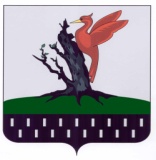 ТАТАРСТАН РЕСПУБЛИКАСЫАЛАБУГА МУНИЦИПАЛЬ РАЙОНЫ ОЛЫ ЕЛОВОАВЫЛ ҖИРЛЕГЕ СОВЕТЫN  
п/пВопросы, вынесенные на обсуждение№ рекомендацииПредложения и рекомендации экспертов, дата их внесенияПредложение внесено (поддержано)Итоги рассмотрения вопроса1.Формулировка вопроса  1.1  Текст рекомендации предложения  Ф.И.О. эксперта (название организации)     